Elementi vrednovanja u 7. razredu: Slušanje s razumijevanjemČitanje s razumijevanjemGovorenjePisanjePRIJEDLOG KRITERIJA VREDNOVANJA ZA DJELATNOST SLUŠANJA/ ČITANJA S RAZUMIJEVANJEMPRIJEDLOG KRITERIJA VREDNOVANJA ZA DJELATNOST GOVORENJAPRIJEDLOG KRITERIJA VREDNOVANJA ZA DJELATNOST PISANJAPRIJEDLOG KRITERIJA VREDNOVANJA ZA PREZENTACIJU POSTERA/ PROJEKTATijekom školske godine sve jezične djelatnosti prate se i formativno te se opisuje učenikov napredak. OCJENAodličan (5)vrlo dobar (4)dobar (3)dovoljan (2)Učenik pokazuje globalno i selektivno razumijevanje teksta, samostalno izdvaja glavnu poruku teksta i ključne i specifične informacije. Učenik upotrebljava više strategija za poboljšanje razumijevanja pri slušanju i čitanju.Učenik pokazuje globalno i selektivno razumijevanje teksta, uz manju pomoć izdvaja glavnu poruku teksta i ključne i specifične informacije. Učenik upotrebljava manje strategija za poboljšanje razumijevanja pri slušanju i čitanju.Učenik uz čestu pomoć u većini aktivnosti pokazuje razumijevanje glavne poruke jednostavnoga teksta poznate tematike te prepoznaje ključne i neke specifične informacije.Učenik uz stalnu pomoć pokazuje razumijevanje glavne poruke jednostavnoga teksta poznate tematike te ponekad prepozna neke ključne i specifične informacije.OCJENAodličan (5)vrlo dobar (4)dobar (3)dovoljan (2)OPISIVAČUčenik se samostalno i točno koristi naglaskom i intonacijom kako bi izrazio stav prema onome što govori, povezuje elemente teksta u logičnu cjelinu, ispravlja svoj govorte sudjeluje u neplaniranome razgovoru poznate tematike koristeći se odgovarajućim jezičnim strukturama.Učenik se točno koristi naglaskom i intonacijom kako bi izrazio stav prema onome što govori, uz manju pomoć povezuje elemente teksta u logičnu cjelinu, ispravlja svoj govorte sudjeluje u neplaniranome razgovoru poznate tematike koristeći se odgovarajućim jezičnim strukturama.Učenik uz čestu pomoć primjenjuje naglasak i intonaciju u poznatim i jednostavnim porukama i situacijama, uz čestu pomoć planira i priprema kratak tekst, povezuje elemente teksta te prenosi glavnu poruku i ključne informacije teksta uz upotrebu učestalih jezičnih struktura. Uz čestu pomoć ispravlja svoj govor, planira, priprema i sudjeluje u planiranome i jednostavnome neplaniranom razgovoru.Učeniku je potrebna stalna pomoć pri naglasku i intonaciji u poznatim i jednostavnim porukama i situacijama. Planira i priprema vrlo kratak tekst, uz pomoć povezuje elemente teksta uz upotrebu jednostavnih jezičnih struktura. Potrebna mu je pomoć kod sudjelovanja u planiranome i jednostavnome neplaniranom razgovoru.OCJENAodličan (5)vrlo dobar (4)dobar (3)dovoljan (2)OPISIVAČUčenik u potpunosti točno zapisuje izgovorene jednostavne rečenice u kojima se nalaze poznate jezične strukture te se pritom koristi osnovnim pravopisnim znakovima. Planira strukturu i sadržaj teksta koristeći se primjerenim kohezivnim sredstvima i odgovarajućim jezičnim strukturama. Primjenjuje pravopisna pravila u različitim aktivnostima pisanja i uređuje, tj. ispravlja svoj tekst.Učenik uz povremenu pomoć točno zapisuje izgovorene jednostavne rečenice u kojima se nalaze poznate jezične strukture te se pritom koristi osnovnim pravopisnim znakovima.Uglavnom točno primjenjuje pravopisna pravila u različitim aktivnostima pisanja i uređuje, tj. ispravlja svoj tekst uz manju pomoć.Učenik uz čestu pomoć zapisuje izgovorene jednostavne rečenice i odvaja dijelove rečenica osnovnim pravopisnim znakovima.Uz čestu pomoć piše kratak strukturiran tekst poznate tematike koristeći se s više jezičnih struktura niže razine složenosti i primjenjujući osnovna pravopisna pravila. Uz čestu pomoć ispravlja svoj tekst.Učenik uz stalnu  pomoć zapisuje izgovorene jednostavne rečenice i odvaja dijelove rečenica osnovnim pravopisnim znakovima te piše kratak strukturirani tekst poznate tematike koristeći se s malo jednostavnih jezičnih struktura. Griješi u primjeni pravopisnih pravila. Samo uz stalnu pomoć ispravlja svoj tekst.OCJENA odličan (5)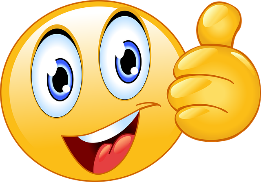 vrlo dobar (4)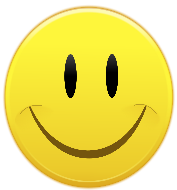 dobar (3)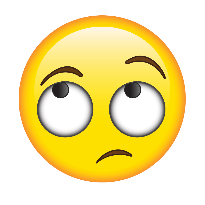 dovoljan (2)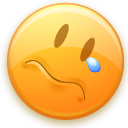 OPISIVAČ Učenik samostalno i točno prezentira svoj poster/projekt.Zna skoro sve potrebne riječi.Skoro sve riječi izgovara pravilno.Pri prezentaciji uz vokabular upotrebljava i točne rečenične strukture.Prezentaciju/projekt predaje na vrijeme.Učenik uz manju pomoć  uglavnom točno prezentira svoj poster/projekt.Zna većinu potrebnih riječi.Manji dio riječi izgovara uz pogreške.Pri prezentaciji uz vokabular upotrebljava i rečenične strukture.S prezentacijom/projektom kasni do tri dana.Učenik uz pomoć prezentira svoj poster/projekt.Zna dio potrebnih riječi.Riječi katkad izgovara pogrešno.Pri prezentaciji uz vokabular pokušava  upotrebljavati i rečenične strukture.S prezentacijom/projektom kasni do pet dana.Učenik uz pomoć prezentira svoj poster/projekt.Zna manji dio potrebnih riječi.Riječi često izgovara pogrešno.Pri prezentaciji se koristi samo vokabularom, a ne i rečenicama.S prezentacijom/projektom kasni do sedam dana.